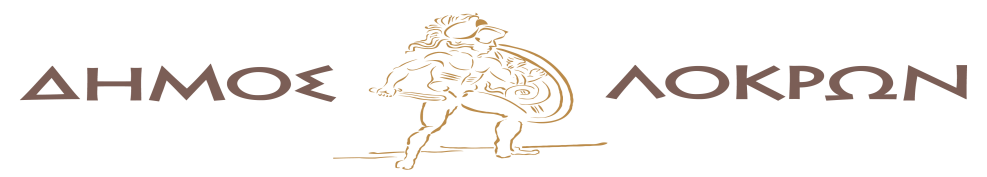 ΔΕΛΤΙΟ  ΤΥΠΟΥΚΔΒΜ Δήμου Λοκρών, 29 Οκτωβρίου 2021Θέμα: 	Πρόσκληση εκδήλωσης ενδιαφέροντος συμμετοχής στα τμήματα μάθησης του Κέντρου Διά Βίου Μάθησης (Κ.Δ.Β.Μ.) Δήμου ΛοκρώνΕνημερώνουμε κάθε ενδιαφερόμενο/η ότι ο Δήμος Λοκρών, το Υπουργείο Παιδείας και Θρησκευμάτων (διά της Γενικής Γραμματείας Επαγγελματικής Εκπαίδευσης, Κατάρτισης, Διά Βίου Μάθησης και Νεολαίας) και το Ίδρυμα Νεολαίας και Διά Βίου Μάθησης συνεχίζουν επιτυχώς τη λειτουργία του Κ.Δ.Β.Μ. του Δήμου Λοκρών. στο οποίο θα υλοποιηθούν προγράμματα Γενικής Εκπαίδευσης Ενηλίκων, στο πλαίσιο του συγχρηματοδοτούμενου Έργου «Κέντρα Διά Βίου Μάθησης (Κ.Δ.Β.Μ.)-Νέα Φάση» (ΟΠΣ 5002212).Στο Κ.Δ.Β.Μ. του Δήμου Λοκρών μπορούν να δημιουργηθούν τμήματα, σύμφωνα με τον πίνακα που ακολουθεί:Τα προσφερόμενα προγράμματα μπορούν να παρακολουθήσουν ενήλικες ανεξαρτήτως χώρας καταγωγής, ηλικίας και μόρφωσης, καθώς και μέλη ευάλωτων κοινωνικά ομάδων. Για την ένταξη των ενδιαφερομένων στα τμήματα απαιτείται η συμπλήρωση σχετικής αίτησης με επίδειξη του δελτίου αστυνομικής ταυτότητας ή του διαβατηρίου ή άλλου νομιμοποιητικού εγγράφου του ενδιαφερόμενου.Ειδικά για τα τμήματα που υλοποιούνται μέσω δια ζώσης παρακολούθησης, απαιτείται η προσκόμιση πιστοποιητικού εμβολιασμού COVID-19 ή βεβαίωσης νόσησης σε ισχύ ή βεβαίωσης αρνητικού εργαστηριακού διαγνωστικού ελέγχου νόσησης (rapid test ή PCR) έως και 48 ωρών πριν από κάθε συνάντηση.Το έργο συγχρηματοδοτείται από την Ελλάδα και την Ευρωπαϊκή Ένωση (Ευρωπαϊκό Κοινωνικό Ταμείο) μέσω του Επιχειρησιακού Προγράμματος «Ανάπτυξη Ανθρώπινου Δυναμικού, Εκπαίδευση και Διά Βίου Μάθηση».Για πληροφορίες και δηλώσεις συμμετοχής απευθυνθείτε στο Κέντρο Δια Βίου Μάθησης  Δήμου ΛοκρώνΤηλ. : 2233022015Ταχ. Διεύθυνση: Επισκόπου Νεοφύτου Μεταξά & Ευσταθίου Χρήστου, Αταλάντη 35200Email: kontopanou.christina@gmail.comΟι αιτήσεις συμμετοχής θα γίνονται δια ζώσης και ηλεκτρονικά από  1/11/2021 μέχρι 12/11/2021 Θα τηρηθεί σειρά προτεραιότητας. 	Α/ΑΤΙΤΛΟΙ ΠΡΟΓΡΑΜΜΑΤΩΝΔΙΑΡΚΕΙΑ ΣΕ ΩΡΕΣΤΡΟΠΟΣ ΠΑΡΑΚΟΛΟΥΘΗΣΗΣΤΡΟΠΟΣ ΠΑΡΑΚΟΛΟΥΘΗΣΗΣΑ/ΑΤΙΤΛΟΙ ΠΡΟΓΡΑΜΜΑΤΩΝΔΙΑΡΚΕΙΑ ΣΕ ΩΡΕΣΤΗΛΕ-ΕΚΠΑΙΔΕΥΣΗ ΔΙΑ ΖΩΣΗΣ1Αγωγή Υγείας - Πρώτες Βοήθειες 25Χ2Αθλητισμός και διατροφή25ΧΧ3Εργαστήρι χειροτεχνίας50Χ4Θεατρικό Εργαστήρι (ανεβάζω τη δική μου παράσταση)50Χ